Health and Life Sciences Career Initiative (HL-SCI)TA-23777-12-60-A-9INTERNAL REPORTING SCHEDULE FOR QUARTER ENDING DECEMBER 31, 2015NOTE:  The following internal schedule has been developed to ensure that all necessary data can be collected, that there is an opportunity for grant oversight staff to ask questions or clarify such data and that Norwalk Community College, as lead agency, has ample time to review and approve the completed reports on behalf of the Consortium.  All reports must be submitted in accordance with the time lines listed below.Type of Report			Responsible Party				Deadline		To Whom	QNPR			Curriculum Innovation Coordinators (“CIs”)		1/15/16			Lesley Mara Deliverables tracking/enrollment Report	CIs				1/20/16			Kristy SimmsCurriculum Innovators in each college and university are responsible for completing the Quarterly Narrative Progress Report (“QNPR”) for their institution, with particular attention to the sections on strategies and deliverables.  NO QUESTION SHOULD BE LEFT BLANK.  If there has been no activity this quarter, the report should make that clear.  Specific employers should be listed, but be sure NOT to repeat those listed in prior quarters unless said employer has expanded their support to another program, etc.  Be sure to report under Sustainability Plan any sustainability efforts you have made, such as hiring faculty or a program coordinator not funded by the grant.  Note:  Even if you have completed a plan, you need to detail specific activity for this reporting period:  October 1, - December 31, 2015.  In addition to the QPNR, curriculum innovators must submit enrollment data to Kristy Simms on the approved forms for submission to USDOL. Type of Report			Responsible Party	Deadline	To Whom	Leverage Report (program)   Curriculum Innovator	1/15/16 	Local Finance StaffLeverage Report (fiscal)	Local Finance Staff	1/22/16            Meg Niewinski Mniewinski@commnet.edu									Alyssa Carboni, Acarboni@commnet.edu 								             Copy Lesley Mara Lmara@commnet.eduFiscal Reports 	                 College/Univ. Finance Staff    1/22/16            Meg Niewinski Mniewinski@commnet.eduAlyssa Carboni, Acarboni@commnet.edu  Lesley Mara Lmara@ncc.commnet.edu Between 1/22/16 and 1/29/16, Lesley Mara, Meg Niewinski and Alyssa Carboni will review reports submitted and follow up with any questions/issues and request additional or missing data to ensure reports are complete and clear.Final QNPR/Fiscal Reports	L. Mara, M. Niewinski, A. Carboni	1/29/16 – 2/5/16	NCC SignatorsLesley Mara and Meg Niewinski will review all reports with grant signators and answer all questions, go back to colleges/university for any additional information and prepare final reports for submission to U.S. Department of Labor.  Because February 14, 2016 falls on a Sunday, the report is due to USDOL on February 12, 2016.Please remember to use the following naming configuration when submitting all project documentsCollege Name(using abbreviations)_Document Name_Date of Submission		Example: MCC_QNPR_2.14.13OVERALL USDOL REPORTING SCHEDULEEach college must submit a Quarterly Narrative Progress Report (“QNPR”), a Leveraging Report and a Fiscal Report (copies of each report are attached to this schedule).  These reports are required by the U.S. Department of Labor and serve as a critical measure of the consortium’s progress toward achieving the goals and deliverables set forth in the grant.  The following is the USDOL schedule for 2014-2015:*APR= Annual Performance Report** If any report due date falls on a holiday or weekend, the report is due the business day BEFORE said holiday or weekend.This product was funded by a grant awarded by the U.S. Department of Labor’s Employment and Training Administration.  The product was created by the grantee and does not necessarily reflect the official position of the U.S. Department of Labor.  The Department of Labor makes no guarantees, warranties or assurances of any kind, express or implied, with respect to such information, including any information on linked sites and including, but not limited to, accuracy of the information or its completeness, timeliness, usefulness, adequacy, continued availability, or ownership.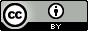 This work is licensed under the Creative Commons Attribution 4.0 International License. To view a copy of this license, visit http://creativecommons.org/licenses/by/4.0/.QuarterReporting PeriodDue Date1October 1, 2014 –  December 31, 2014February 13, 2015 (2/14 is a Saturday)2January 1, 2015 – March 21, 2015May 14, 20153April 1, 2015 – June 30, 2015August 14, 20154July 1, 2015 – September 30, 2015November 13, 2015 (11/14 is a Saturday)APROctober 1, 2014 - September 30, 2015November 13, 2015 (see above)YR 41October 1, 2015 –  December 31, 2015February 14, 20162January 1, 2016 – March 31, 2016May 14, 20163April 1, 2016 – June 30, 2016August 14, 20164July 1, 2016 – September 30, 2016November 14, 2016APR*October 1, 2015 - September 30, 2016November 14, 2016